PIEKARZ - Wyposażenie zakładów piekarskich kl2Dzień dobry,TEMAT: Piece piekarskie i ich klasyfkacja.Piece piekarskie klasyfikujemy wg następujących kryteriów:Technologicznego (uwzględniamy asortyment produkowanego pieczywa)- uniwersalne, przeznaczone do wypieku pełnego asortymentu pieczywa i wyrobów ciastkarskich,- do wypieku szerokiego asortymentu chleba zarówno trzeonowego jak i formowego,- do wypieku jednego lub ograniczonego asortymentu.Techniki cieplnej:- piece z regeneracyjnym ogrzewaniem (głównie piece żarowedostosowane do określonych rodzajów pieczywa zazwychaj regionalnych,- piece kanałowe ogrzewane spalinowymi gazami, - piece z ogrzewaniem parowo-wodnym (rurowe) wyposażone w rury Perkinsa,- piece parowe ogrzewane nasyconą parą o wysokim ciśnieniu (10-12 MPa),- piece z cyklotrmicznym ogrzewaniem,- piece z konwekcyjnym ogrzewaiem, w którym kęsy ciasta są ogrzewane bezpośrednio gorącym powietrzem uzyskiwanym w specjalnych generatorach zainsalowanych bezpośrednio w piecu,- piece elektryczne.Rodzaju trzonu oraz stopnia mechnizacji wypieku:- piece z stacjonarnym (nieruchomym) trzonem, gdzie wszystkie operacje związane z wypiekiem wykonuje się ręcznie ( piece wrzutowe ),- piece wyciągowe wyposażone w ręcznie wyciągane trzony na kółkach, - piece obrotowe z trzonami w postaci półek lub obracających się wózkach,- piece taśmowe z napędem elektrycznym wyposażone zazwychaj w automatyczne sterowane, - piece komorowe ciśnieniowe, w którym wypiek odbywa się na wózkach w komorze hermetycznie zamkniętej,- piece wchodzące w skład potokowych linii są to przelotowe piece taśmowe połączone z komorami rozrostowymi.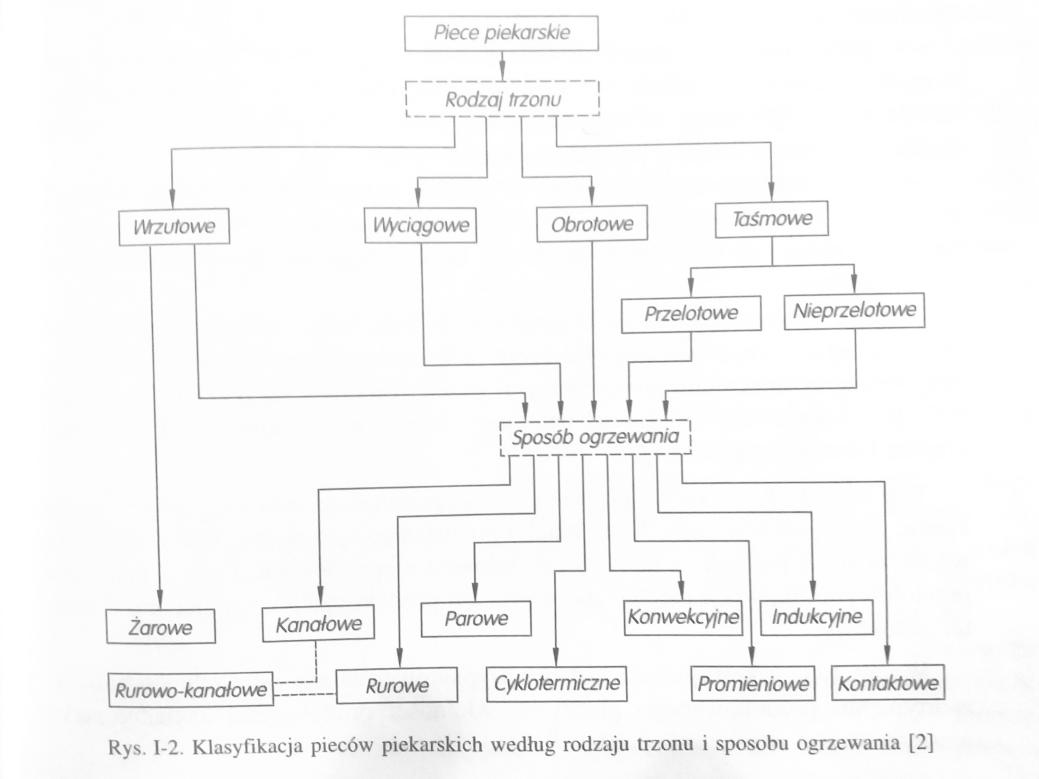 TEMAT: Piece komorowe o nieruchomych trzonach.Najbardziej rozpowszechnionym piecem w Polsce jest piec wrzutowy (ceramiczny) z rurami Perkinsa ogrzewany:- węglem,- drewnem,- gazem,- olejem.Większość pieców tego typu ma 3 komory (dwie dolne - wypiekowe i jedna górną - dopiekową), dolne są ogrzewane rurami grzejnymi, zaś górna kanałami spalinowymi i nosi nazwe RRK. W każdej komorze wypiekowe pod dolnym pokładem rur grzejnych znajduje się urządzenie do wytwarzania pary.Gazy spalinowe powstające w komorze spalania (palenisku) ogrzewają końcówki rur Perkinsa, którymi ciepło jest przenoszone do komór wypiekowych. W przypadku 3. komory w piecu zwanej jaskółką jest orzewana poprzez kanały z cieknącymi gazami spalinowymi.W celu poprawy warunków ekspolatacji piece ceramiczne modernizuje sie zastępując opalanie paliwem stałym ( palniki olejowe lub gazowe ).Dzięki modernizacji poprawią się:- funkcjonalność pieca,- łatwiejsza obsługa ( nie trzeba pilnować i dokładać ognia )- łatwo utrzymać równą temperaturę wypieku,- nie ma potrzeby częstego czyszczenia końcówek rur Perkinsa w palenisku.Czynności po załadowaniu pieca kęsami ciasta:- zamykanie drzwiczek wsadowych,- zamykanie zasuwy kanałowej,- odkręcanie zaworu doprowadzającego wodę do urządzeń parotwórczych,- po zamknięciu dopływu wody ( zaparowaniu ) odczekać kilkanaście sekund a 	 następnie otwarcie zasuwy kanałowej w celu odprowadzenia nadmiaru wody.Wypiek chleba polega na utrzymaniu właściwej temperatury w komorze wypiekowej, kontrolowaniu wyglądu i zachowania się kęsów. Ze względów na różnicę temperatur na trzonie dokonujemy przemieszczania kęsów w celu równomiernego wypieku całego wsadu, stosujemy przemieszczanie bochenków z jednej komory do drugiej, przemieszczania krzyżowe lub boczne. Wyładowanie komór odbywa się przy użyciu łopaty a następnie stosuje się zwilżanie wodą. 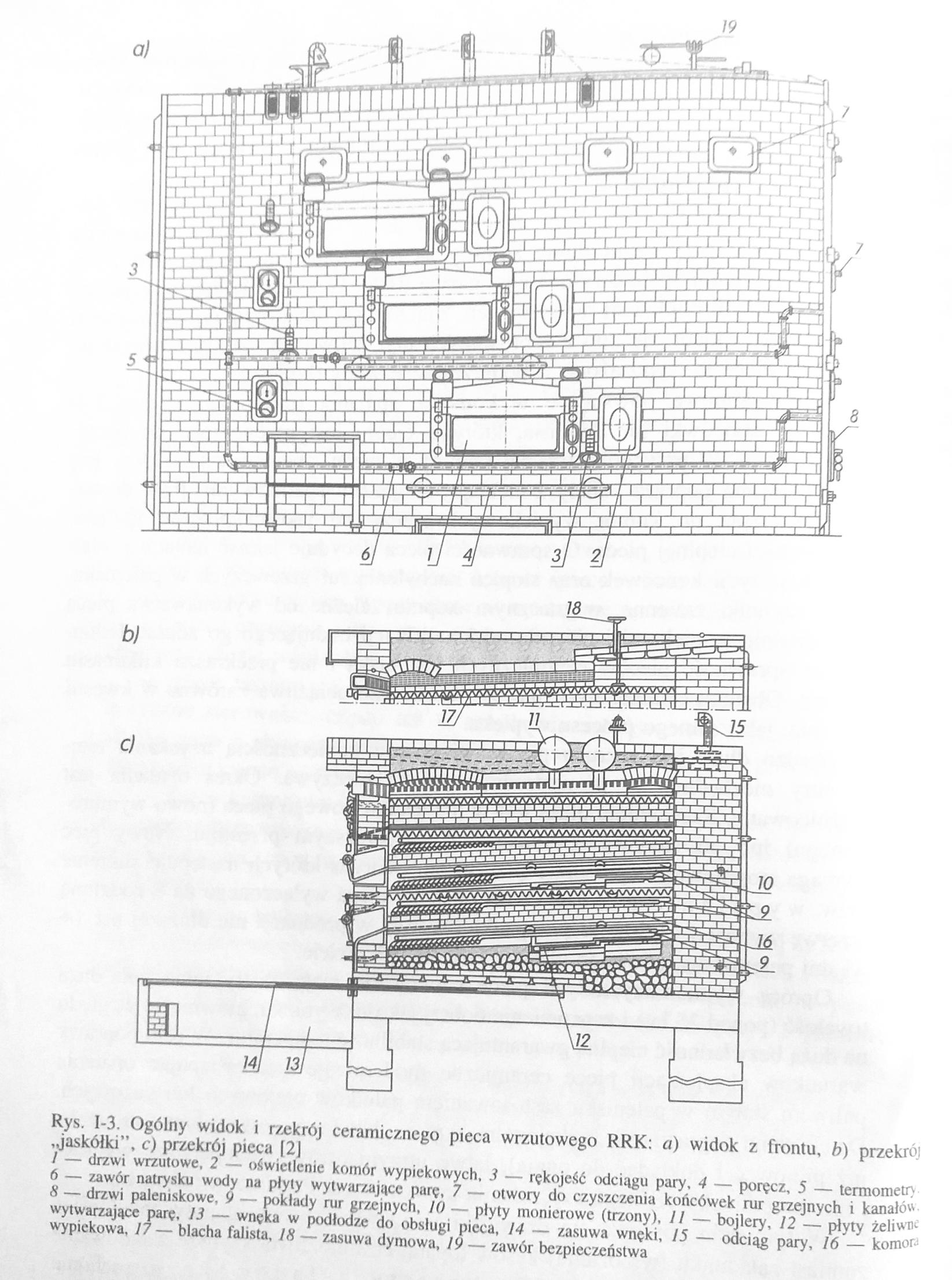 TEMAT: Piece komorowe cyklotermiczne - półkowe.Zalety piecy cyklotermicznych:- duża sprawność energetyczna,- możliwość wypieku szerokiego asortymentu pieczywa,- łatwość obsługi.Powierzchnia wypiekowa jest zróżnicowana i zależy od liczby komór oraz ich wielkości. Piece tego typu ogrzewane są:- olejem,- gazem, - elektrycznie,Powstają gorące gazy spalinowe, które za pomocą wentylatora obiegu spalin są wtłaczane poprzez kolektory do kanałów miedzy komorami i do wytwórnice pary ogrzewając je. Przepływ gazów reguluje się za pomocą przysłon a temperaturę reguluje czujnik umieszczony w komorze. Odlotowe gazy spalinowe są odprowadzane poprzez kolektory a nadmiar pary rurami do przewodów kominowych.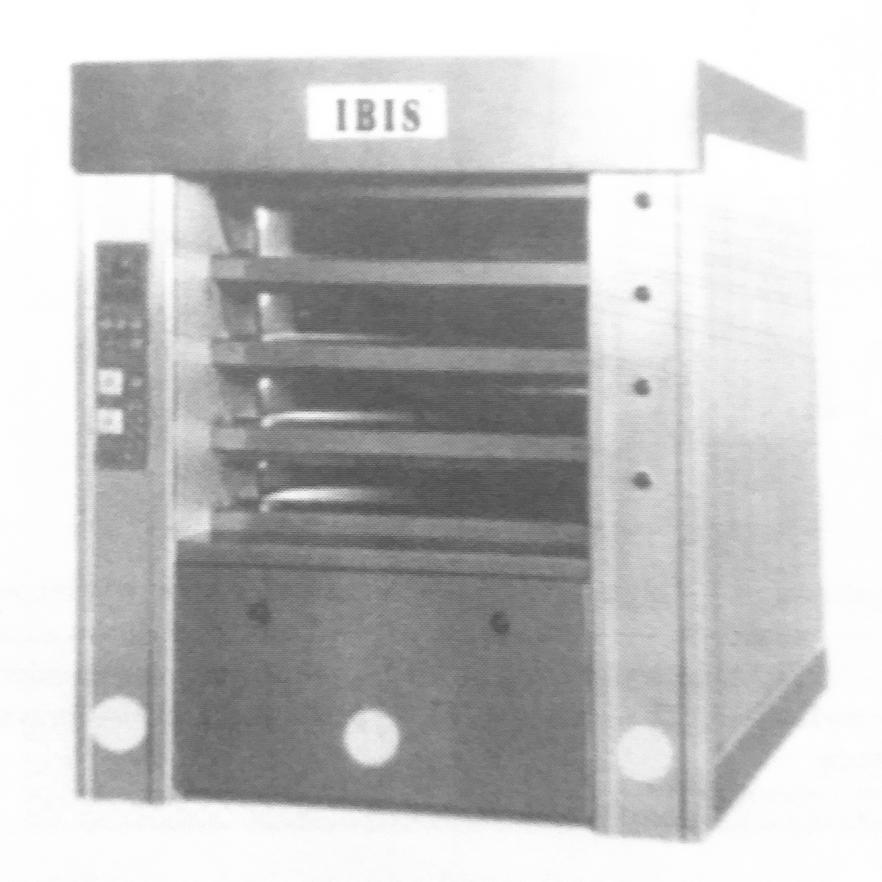 Zadanie domowe:Proszę o przepisanie notatki do zeszytu i przerysowanie schematów ( termin: 25.11.20 godzina 20.00 )PozdrawiamJadwiga Bałchan